ОТЧЕТМосковского областного открытогоконкурса юных пианистов  «И.С. Бах и современность»I. ОБЩИЕ СВЕДЕНИЯ ПО КОНКУРСУ: 1) Дата, место проведения:II. ОБЩИЕ СТАТИСТИЧЕСКИЕ ДАННЫЕ:III.Положительные моменты:Жюри и участники конкурса оценили отличную организацию и проведение мероприятия: - всем конкурсантам были предоставлены репетиционные классы; - участники конкурса могли ознакомиться с регламентом своего выступления;-  всем участникам были подарены красочные буклеты с программой конкурса и сладкие подарки;- для гостей и участников был организован буфет;- все участники были награждены дипломами;             - для победителей в каждой номинации конкурса была проведена фотосессия с членами жюри;            - преподаватели имели возможность пообщаться с членами жюри по окончании выступления конкурсантов в каждой номинации;  - объективность в оценке жюри и единодушие принятых решений;   - высокий уровень исполнительского мастерства участников.Рейтинг участников по территориям:Балашиха – 4Одинцово – 4Сергиев Посад – 2Воскресенск – 3Дзержинский – 4Пос. Володарского – 2Апрелевка – 2Пущино – 2Егорьевск – 2Краснознаменск – 1Коломна – 4Химки – 2Шатура – 2Истринский муниципальный район – 2Орехово – Зуево – 3Пушкино – 3Сергиев Посад–6 – 1Протвино – 1Люберцы – 1Озёры – 2Лыткарино – 4Мытищи – 3Котельники – 1Ногинск – 2Наро-Фоминск – 1Основные выводы жюри:- высокий уровень организации.- интересный подбор репертуара,- вырос уровень исполнения произведений И.С. Баха.Особо отмеченные выступления участников и педагогов (школы, районы): г. Сергиев Посад, г. о. Пущино, г. Воскресенск, г. о. Краснознаменск, г. Коломна, г. Шатура, г. о. Орехово – Зуево, г. о. Мытищи, г. Дзержинск, г. о. Лыткарино, г. о. БалашихаIV. Жюри: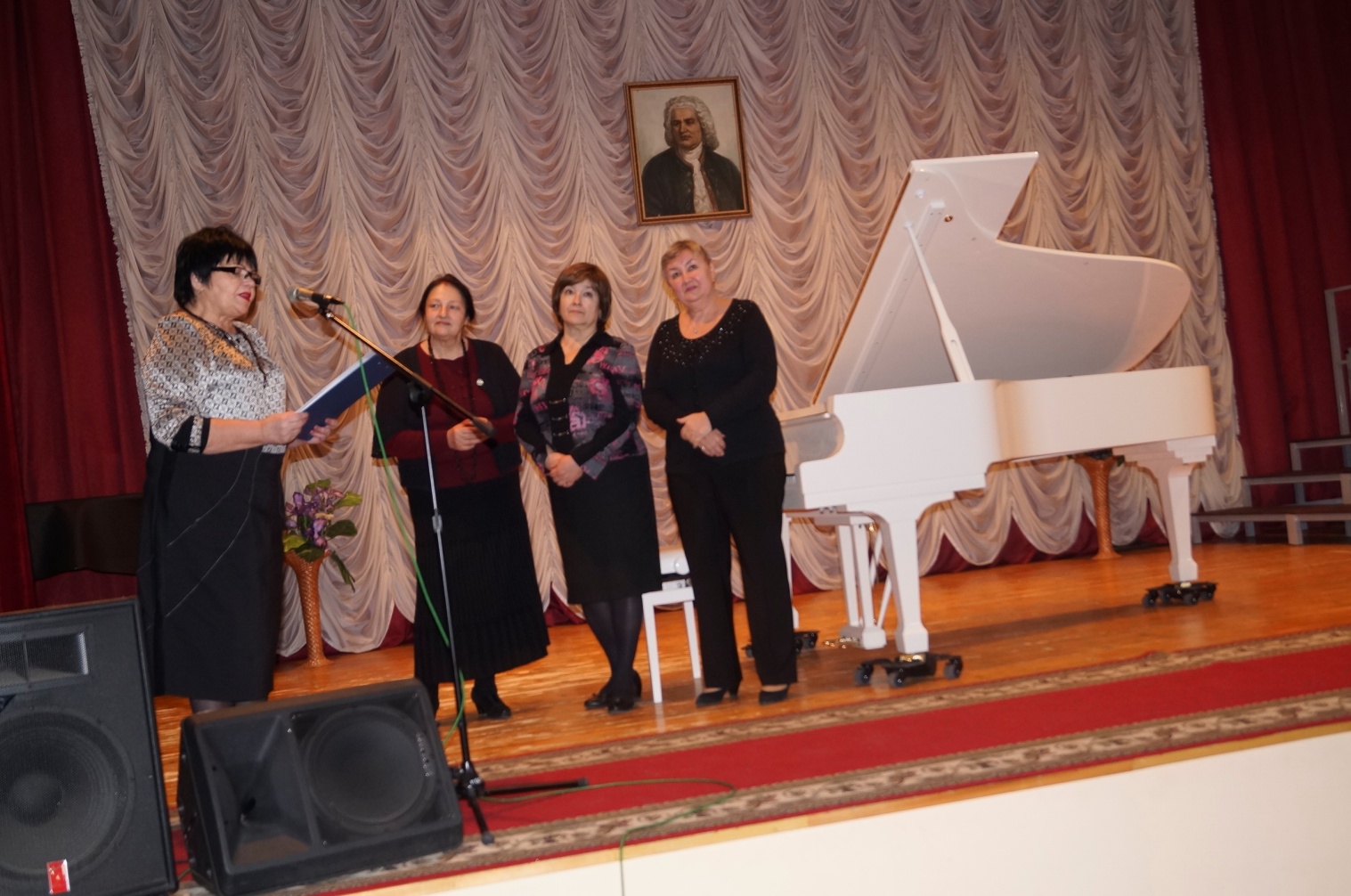 V. Лауреаты, дипломанты, призеры: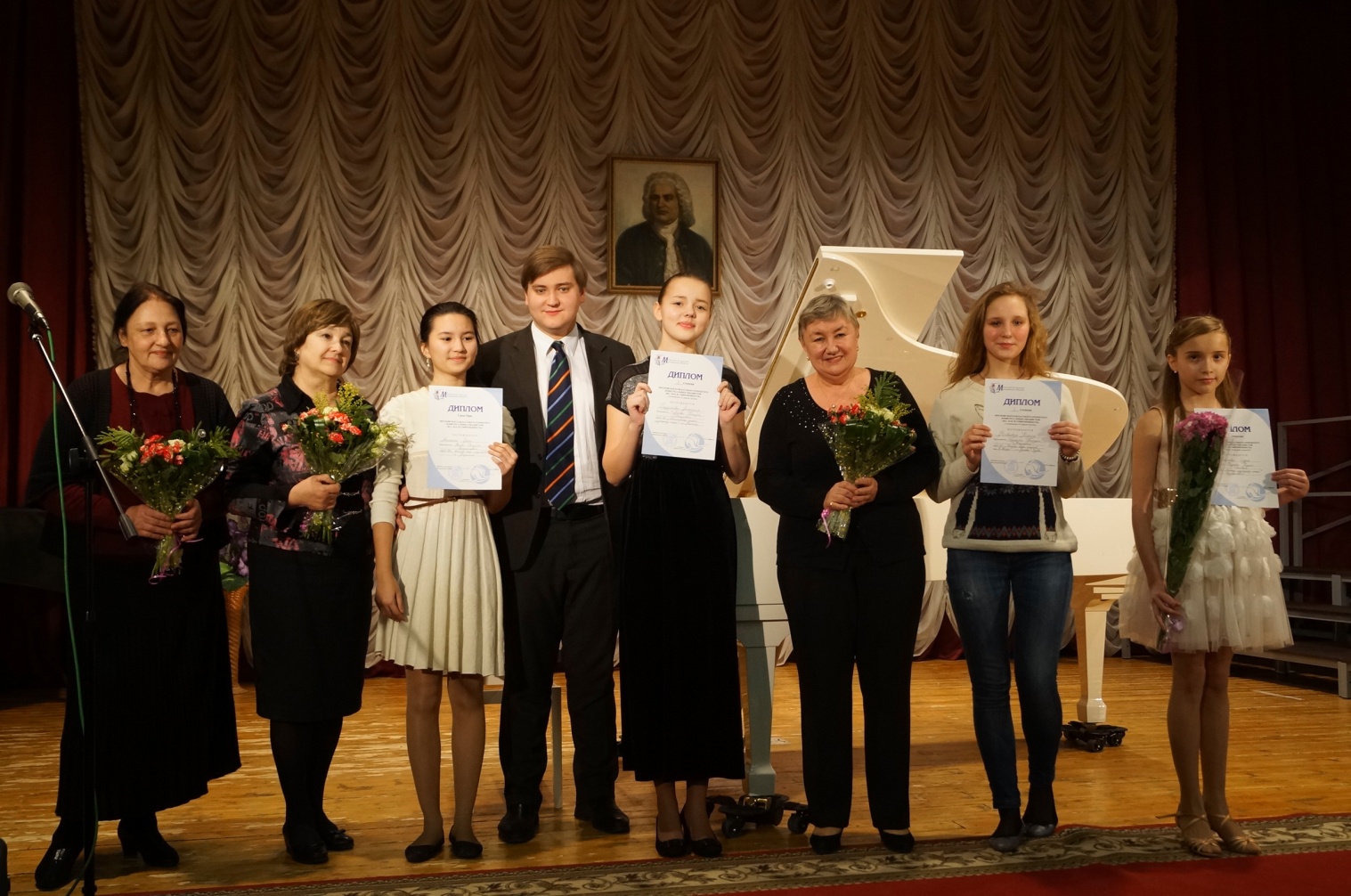 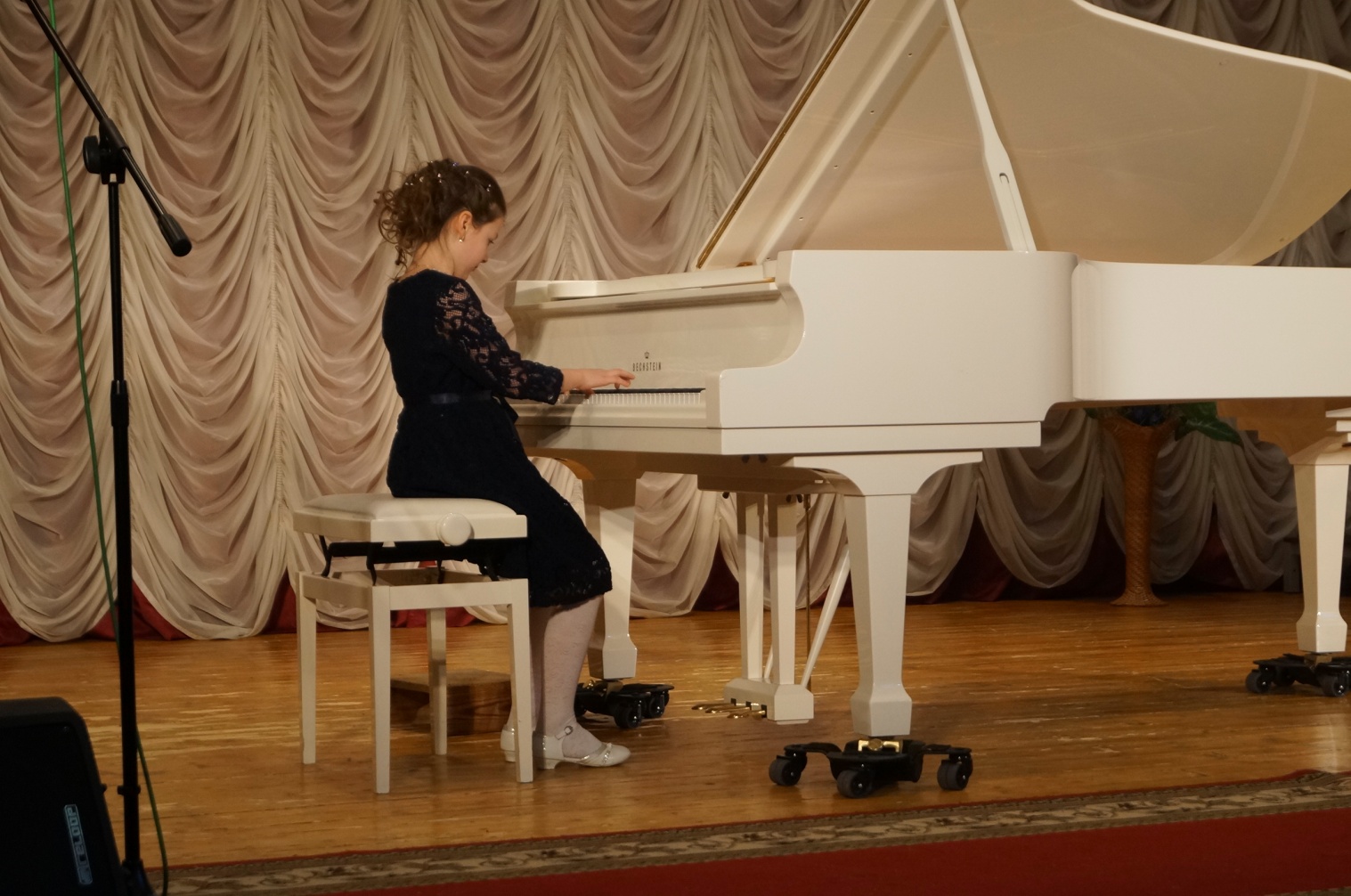 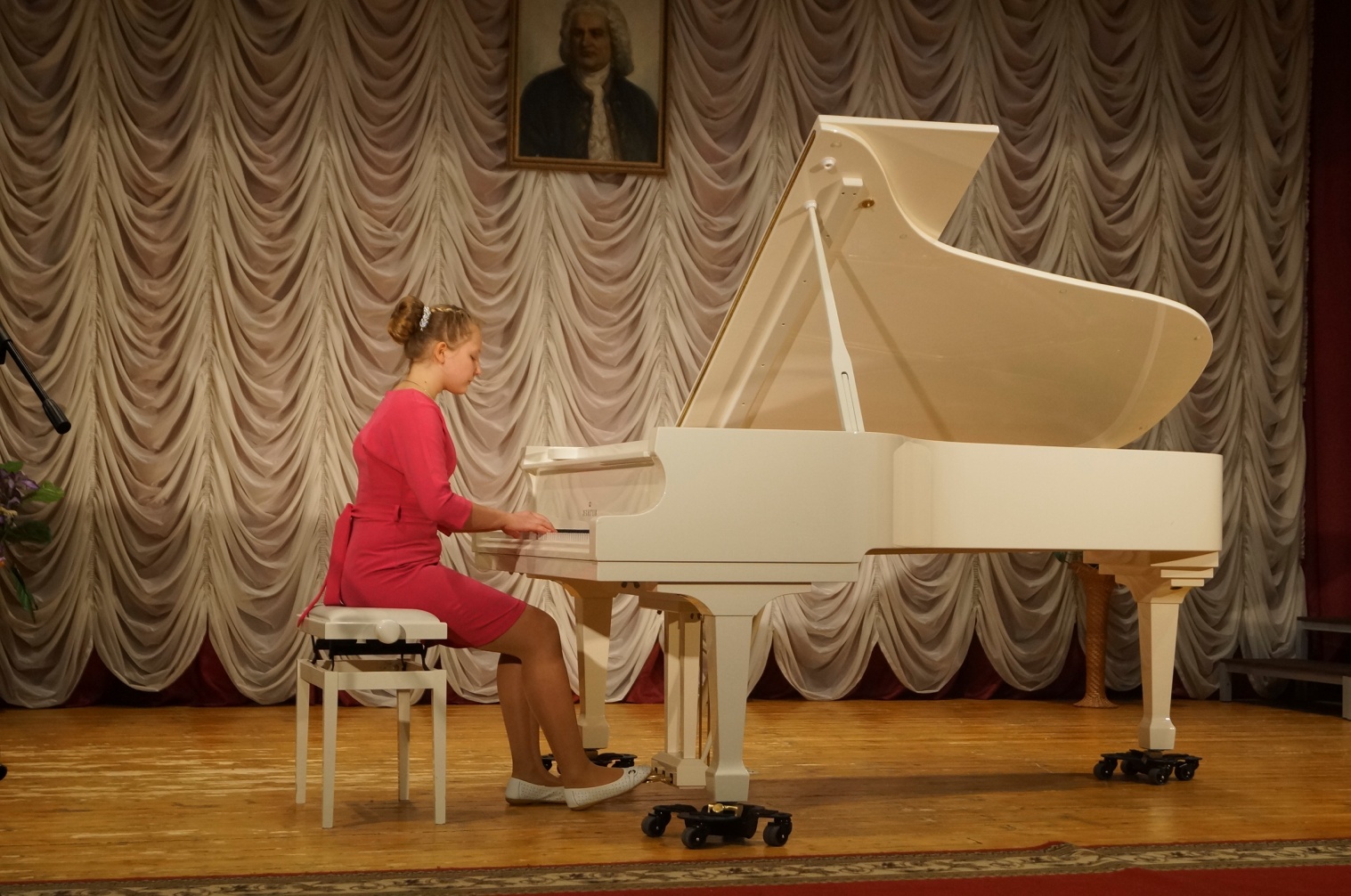 VI. Участники: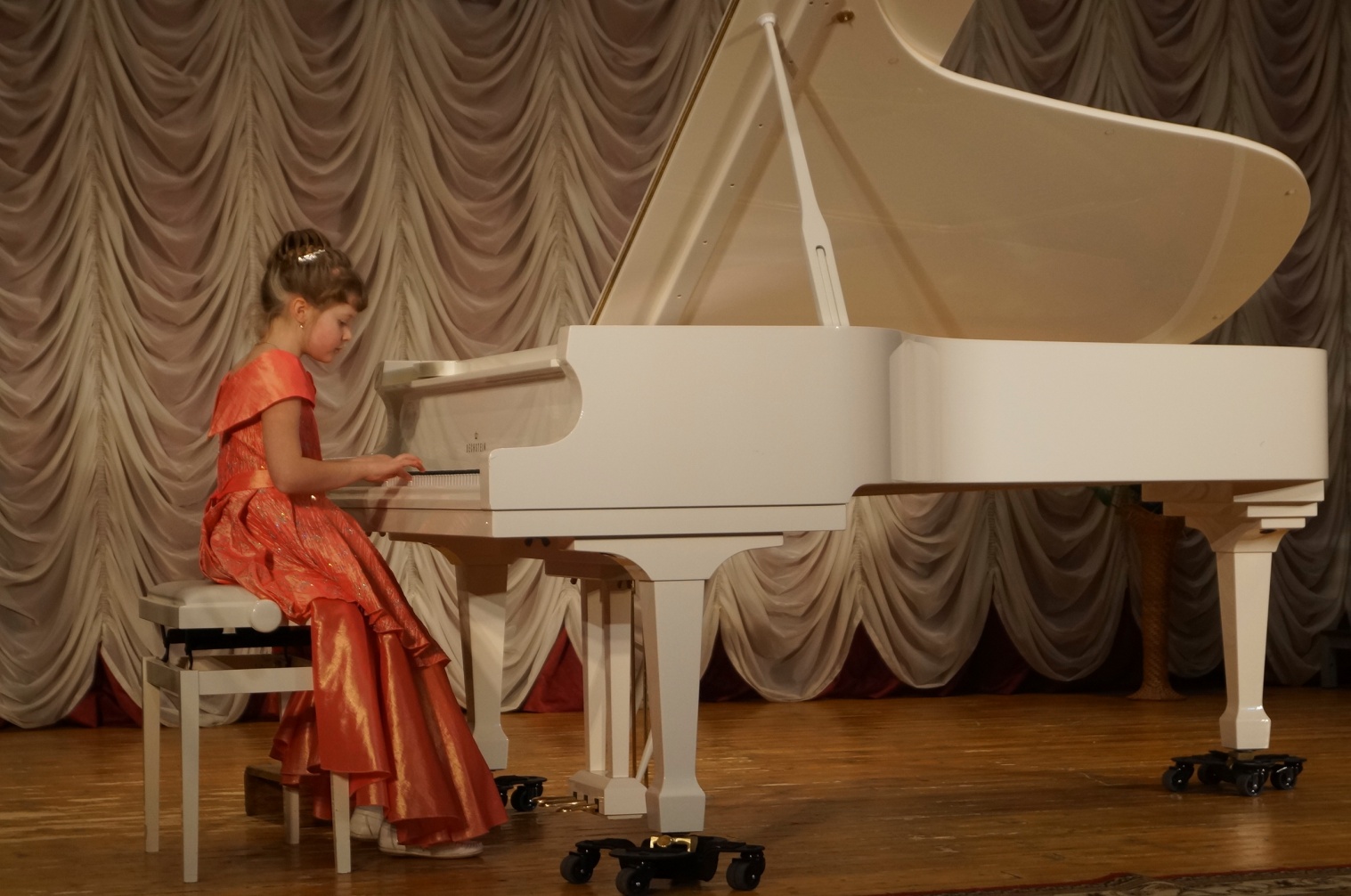 Номинация «Младшая группа»1-2 классы1.Воронцова Альбина -1классМБУ ДО «Детская школа искусств №8» г. о. БалашихаПреподаватель: Сулейманова Гульнара РефатовнаПрограмма выступления:1.И.С. Бах «Полонез» g-moll из «Нотной тетради А.М. Бах»2.П.Чайковский «Мазурка» из «Детского альбома»2.Гольдберг Марк – 1классМАУДО «Одинцовская детская школа искусств «Классика» г. ОдинцовоПреподаватель: Крайдуба Галина МихайловнаПрограмма выступления:1.И.С. Бах «Маленькая прелюдия» №7, с-moll2.Д. Кабалевский «Сказка» соч.27, №203.Дударева Мария  – 2классМБУ ДО «Детская школа искусств №3» г. Сергиев ПосадПреподаватель: Ботыгина Марина ПетровнаПрограмма выступления:1.И.С. Бах «Полонез» g-moll из Нотной тетради «А.М. Бах»2.П. Цильхер «У гномов»4. Жаворонкова Анна - 2классМУДО «Детская школа искусств «Лира» г. ВоскресенскПреподаватель: Назарова Виктория ИосифовнаПрограмма выступления:1.И.С. Бах «Маленькая прелюдия №3» с-moll из «12 маленьких прелюдий»2.С. Прокофьев «Ходит месяц над лугами»5.Мазильникова Анна - 2классМБУ ДО «Детская музыкальная школа» г. ДзержинскийПреподаватель: Петинова Татьяна ВикторовнаПрограмма выступления:1.И.С. Бах 3-х голосная инвенция E-dur2.В. Косенко «Сказка»6.Мискарян Лиана – 1классМБУДО «Детская школа искусств пос. Володарского» пос. ВолодарскогоПреподаватель: Давыдова Александра ВалерьевнаПрограмма выступления:1.И.С. Бах «Прелюдия» C-dur2.Д. Кабалевский «Клоуны»7.Рыбаков Леонид – 2классМБУ ДО «Детская школа искусств №8» г. о. БалашихаПреподаватель: Ренёва Светлана ВладимировнаПрограмма выступления:1.И.С. Бах 2-х голосная инвенция d-moll2.А.Глазунов Импровизация: №2 С-dur из цикла «4 импровизации»8. Стерелюхина Марина -1классМБУДО «Детская музыкальная школа им. А.А. Алябьева» г. о. ПущиноПреподаватель: Маркова Марина ВладимировнаПрограмма выступления:1.И.С. Бах 2-х голосная инвенция C-dur2.С. Прокофьев «Вальс» из цикла «Детская музыка» соч.659.Шулаева Екатерина – 2классМУ ДО «Детская школа искусств «Лира» г. ВоскресенскПреподаватель: Квач Вера АлександровнаПрограмма выступления:1.И.С. Бах «Маленькая прелюдия» № 3 с-moll из «12 маленьких прелюдий»2.В. Косенко «Петрушка» из цикла «24 Детские пьесы для фортепиано»Номинация «Средняя группа I»3-4 классы1. Айдын Амина - 4классМБУ ДО «Детская музыкальная школа им. А.А. Алябьева» г. о. ПущиноПреподаватель: Речкалова Лариса ВалерьевнаПрограмма выступления:1.И.С. Бах 2-х голосная инвенция d-moll2.Р. Щедрин «Играем оперу Россини»2.Борисов Никита - 4классМУДО «Егорьевская детская школа искусств» г. о. ЕгорьевскПреподаватель: Разумова Нелли АлександровнаПрограмма выступления:1.И.С. Бах 3-х голосная инвенция F-dur2.Р. Щедрин «Юмореска»3.Голубчик Павел - 4классМБУ ДО «Детская школа искусств» г. о. КраснознаменскПреподаватель: Банникова Резеда ЗульфаровнаПрограмма выступления:1.И.С. Бах 3-х голосная инвенция A-dur2.К. Дебюсси «Кукольный кекуок»4.Государев Николай – 4классМБУ ДО «Центральная детская музыкальная школа им. А.А. Алябьева» г. КоломнаПреподаватель: Лифановская Людмила ИвановнаПрограмма выступления:1.И.С. Бах 2-х голосная инвенция a-moll2.А. Гаврилин «Каприччио»5.Дмитриева Полина – 3классМБУ ДО «Центральная детская музыкальная школа им. А.А. Алябьева» г. КоломнаПреподаватель: Сатыр Галина МихайловнаПрограмма выступления:1.И.С. Бах 2-х голосная инвенция C-dur2.С. Прокофьев «Пятнашки» ор.656.Елисеева Александра - 3классМУДО «Детская школа искусств «Элегия» г. ВоскресенскПреподаватель: Жучкова Мария ВикторовнаПрограмма выступления:1.И.С. Бах «Маленькая прелюдия» а-moll2.Р. Шуман «Смелый наездник» соч.68 №87.Ершова Вера -3классМАО ДО «Центральная детская школа искусств» г. о. ХимкиПреподаватель: Лисина Светлана АнатольевнаПрограмма выступления:1.И.С. Бах 2-х голосная инвенция C-dur2.Д. Кабалевский «Рондо-токката»  8.Железнов Лев – 3класс  МО МАОУ ДО «Детская школа искусств им. Н.Н. Калинина», г. Шатура  Преподаватель: Баркова Наталья Васильевна  Программа выступления:  1.И.С. Бах 2-х голосная инвенция  №13 a-moll  2.Э. Григ Халлинг ор.71, №5 C-dur9.Исакова Вероника - 3классМБУ ДО «Детская музыкальная школа» г. ДзержинскийПреподаватель: Петинова Татьяна ВикторовнаПрограмма выступления:1.И.С. Бах 3-х голосная инвенция G-dur2.Ф. Шуберт «Мельник и ручей» в перелож. С. Геллера10.Канашева Анна - 4классМАУ «Детская школа искусств «Вдохновение» Истринский муниципальный районПреподаватель: Шуполовская Татьяна НиколаевнаПрограмма выступления:1.И.С. Бах 2-х голосная инвенция B-dur2.Ф. Шопен «Забытый вальс» a-moll11.Карпова Мария - 4класс МУ ДО «Детская школа искусств им. Я. Флиера» г. о. Орехово-Зуево Преподаватель: Голухина Татьяна Федоровна Программа выступления:1.И.С. Бах «Прелюдия и фуга» d-moll, IIтом ХТК2.П.Чайковский «Салонная полька»12.Костина Виктория – 4классМБУ ДО «Детская школа искусств №3 г. Сергиев Посад» г. Сергиев ПосадПреподаватель: Ботыгина Татьяна ВениаминовнаПрограмма выступления:1.И.С. Бах «Маленькая прелюдия» D-dur из цикла «Шесть маленьких прелюдий»2.Р. Глиэр «В полях»13.Круглова Виктория - 4классМБУДО «Детская школа искусств пос. Володарского» пос. ВолодарскогоПреподаватель: Давыдова Александра ВалерьевнаПрограмма выступления:1.И.С. Бах 2-х голосная инвенция F-dur2.А.Скрябин «Прелюдия» ор.22 gis-moll14.Куликова Анна – 3классМБУ ДО «Пушкинская детская музыкальная школа №1» г. ПушкиноПреподаватель: Страз Софа АбрамовнаПрограмма выступления:1.И.С. Бах «Прелюдия и фуга» d-moll, I том ХТК2.А. Глазунов «Вальс» соч. 42 №3 15.Кунина Александра – 3кл.МБУДО «Детская школа искусств №6» г. Сергиев Посад - 6Преподаватель: Кисель Галина ВасильевнаПрограмма выступления:1.И.С. Бах 2-х голосная инвенция C-dur2.С. Рахманинов «Итальянская полька»16. Куфтерина Софья - 3классМАУДО «Детская школа искусств» г. ПротвиноПреподаватель: Морозова Светлана МихайловнаПрограмма выступления:1.И.С. Бах «Маленькая прелюдия №3» из цикла «12 маленьких прелюдий»2.Р. Вандалл «Водопад»17.Ладыженская Александра – 3классМБУ ДО «Детская школа искусств №8» г. о. БалашихаПреподаватель: Сулейманова Гульнара РефатовнаПрограмма выступления:1.И.С. Бах «Прелюдия и фуга №10» е-moll, I том ХТК 2. С. Рахманинов «Романс»18.Маркина Алена – 3классМУ ДО «Детская школа искусств №4» г. ЛюберцыПреподаватель: Бурганская Евгения ИльиничнаПрограмма выступления:1.И.С. Бах 3-х голосная инвенция d-moll2.Д. Шостакович ор.34 Прелюдии №2 а-moll, №6 h-moll19.Морозова Анастасия – 3классМУДО «Озёрская детская школа искусств» г. ОзёрыПреподаватель: Авдеева Елена АлександровнаПрограмма выступления:1.И.С. Бах 2-х голосная инвенция C-dur 2.Д. Шостакович «Полька» из балета «Золотой век»20.Обухова Анна – 3классМОУ ДОД «Детская музыкальная школа» г. о. ЛыткариноПреподаватель: Кравченко Маргарита ИвановнаПрограмма выступления:1.И.С. Бах «Маленькая прелюдия» е-moll 2.К. Дебюсси «Маленький негритёнок»21.Пайдютова Анастасия – 4классМБУ ДО «Мытищинская детская музыкальная школа», г. о. МытищиПреподаватель: Чубакова Татьяна НиколаевнаПрограмма выступления:1.И.С. Бах 3-х голосная инвенция е-moll2.Дж.Фильд «Ноктюрн» В-dur22.Пахомова Алиса – 4классМБУ ДО «Детская школа искусств им. В.К. Андреева» г. о. КотельникиПреподаватель: Борбей Людмила ЮрьевнаПрограмма выступления:1.И.С. Бах 2-х голосная инвенция а-moll2.Ф. Пуленк «Rustigue»23.Семичёв Иван – 4классМБУ ДО «Детская хоровая школа им. А.В. Свешникова» г. КоломнаПреподаватель: Воронина Светлана ВитальевнаПрограмма выступления:1.И.С. Бах 3-х голосная инвенция c-moll2.Д. Шостакович «Фантастический танец» ор.1 №124.Сплавская Евгения – 4классМУДО «Ногинская детская школа искусств» г. НогинскПреподаватель: Смирнова Татьяна ВикторовнаПрограмма выступления:1.И.С. Бах 2-х голосная инвенция С-dur2.Д. Шостакович «Лирический вальс» из цикла «Танцы кукол» F-dur25.Суворова Елизавета – 3классМБУ ДО «Апрелевская школа искусств» г. АпрелевкаПреподаватель: Кожевина Валентина АлександровнаПрограмма выступления:1.И.С. Бах «Маленькая прелюдия» с-moll2.Р. Шуман «Сицилийская песенка» ор.68 №1126.Шанглёрова Евангелина - 3классМАУДО «Одинцовская детская школа искусств «Классика» г. ОдинцовоПреподаватель: Крайдуба Галина МихайловнаПрограмма выступления:1.И.С. Бах 2-х голосная инвенция С-dur2.Ф. Шопен «Ноктюрн» cis-moll27.Шариф-Заде Лолита – 3классМОУ ДОД «Детская музыкальная школа» г. о. ЛыткариноПреподаватель: Кравченко Маргарита ИвановнаПрограмма выступления:1.И.С. Бах 2-х голосная инвенция С-dur2.В. Гаврилин «Полька»Номинация «Средняя группа II»классы1. Глобин Сергей – 6классМУДО «Ногинская детская школа искусств» г. НогинскПреподаватель: Смирнова Ирина АлександровнаПрограмма выступления:1.И.С. Бах 2-х голосная инвенция F-dur2.Д. Шостакович «Испанский танец» из кинофильма «Овод»2.Горячева Ангелина - 6классМУ ДО «Детская школа искусств им. Я. Флиера» г. о. Орехово-ЗуевоПреподаватель: Новичкова Анна ВсеволодовнаПрограмма выступления:1.И.С. Бах Прелюдия a-moll из Английской сюиты №22.Ф. Лист Рапсодия №83.Данилина Мария - 5классМАО ДО «Центральная детская школа искусств» г. о. ХимкиПреподаватель: Богословская Нина КонстантиновнаПрограмма выступления:1.И.С. Бах «Прелюдия и фуга» G-dur,  II том ХТК2.С. Прокофьев «Фея зимы» из цикла «10 пьес для фортепиано» из балета «Золушка» ор.974.Зуева Ирина - 5классМАУДО «Одинцовская детская школа искусств «Классика» г. ОдинцовоПреподаватель: Тафинцева Инна ЕфимовнаПрограмма выступления:1.И.С. Бах 3-х голосная инвенция А-dur2.Ф. Шопен «Ноктюрн» b-moll, ор.9 №15.Корнеев Данила – 5классМБУ ДО «Центральная детская музыкальная школа им. А.А. Алябьева» г. КоломнаПреподаватель: Асалина Елена ВладимировнаПрограмма выступления:1.И.С. Бах 3-х голосная инвенция с-moll2.Э. Григ «Кобольд» соч.71 №36.Красненкова Софья  - 6классМБУ ДО «Детская музыкальная школа» г. ДзержинскийПреподаватель: Кулаева Римма Ивановна Программа выступления:1.И.С. Бах «Прелюдия и фуга» В-dur, I том ХТК2.Б. Дварионас «Ноктюрн»7.Кузьмина Алена – 6классМБУ ДО Пушкинская детская музыкальная школа №1 г. ПушкиноПреподаватель: Страз Софа АбрамовнаПрограмма выступления:1.И.С. Бах «Прелюдия и фуга» d-moll, II том ХТК 2.С. Рахманинов «Элегия» соч. №1 8.Морозова Анастасия - 6классМАОУ ДО «Детская школа искусств им. Н.Н. Калинина» г. ШатураПреподаватель: Теленова Татьяна ЕвгеньевнаПрограмма выступления:1.И.С. Бах 3-х голосная инвенция А-dur2.Ф.Пуленк «Инпровизация» №15с-moll9.Павлова Анна – 5классМБУ ДО «Апрелевская школа искусств» г. АпрелевкаПреподаватель: Кожевина Валентина АлександровнаПрограмма выступления:1.И.С. Бах 3-х голосная инвенция с-moll2.В. Калинников «Русское интермеццо»10.Прохорова Арсения – 6классМОУ ДОД «Детская музыкальная школа» г. о. ЛыткариноПреподаватель: Свердлова Елена ФедоровнаПрограмма выступления:1.И.С. Бах «Прелюдия и фуга»  As-dur, I том ХТК2.Э. Вилла-Лобос «Полишинель» С-dur11.Пылаева Вероника – 6классМУДО «Озёрская детская школа искусств» г. ОзёрыПреподаватель: Кузнецова Лариса ВикторовнаПрограмма выступления:  1.И.С. Бах  3-х голосная фуга №4  C- dur2.А. Аренский соч.53 «Романс» F- dur12.Ропот Анна - 6классМБУ ДО «Мытищинская детская музыкальная школа» г. о. МытищиПреподаватель: Долгих Елена ИвановнаПрограмма выступления:1.И.С. Бах «Прелюдия и фуга» В-dur, I том ХТК2.Ф. Мендельсон «Скерцо» h-moll ор.1613. Сенютина Валерия  - 6классМАУ «Детская школа искусств «Вдохновение» Истринский муниципальный районПреподаватель: Шуполовская Татьяна НиколаевнаПрограмма выступления:1.И.С. Бах 3-х голосная инвенция h-moll2.Э. Григ «Сердце поэта»14.Тимошкина Александра – 6классМОУ ДОД «Детская музыкальная школа» г. о. ЛыткариноПреподаватель: Кравченко Маргарита ИвановнаПрограмма выступления:1.И.С. Бах «Прелюдия и фуга» В-dur2.П. Чайковский «Русская пляска»  ор.40 №10Номинация «Старшая группа»7-8 классы1.Ананьева Лада – 7классМУДО «Егорьевская детская школа искусств» г. о. ЕгорьевскПреподаватель: Волченко Валентина ВикторовнаПрограмма выступления:1.И.С. Бах «Прелюдия и фуга» d-moll,  II том ХТК2.А. Лядов «Прелюдия»2.Андрианов Михаил - 8классМБУ ДО «Пушкинская детская музыкальная школа №1» г. ПушкиноПреподаватель: Ермакова Ирина ДмитриевнаПрограмма выступления:1.И.С. Бах «Прелюдия и фуга» с-moll, I том ХТК 2.С. Прокофьев «Меркуцио» из балета «Ромео и Джульетта»3.Аникеенко Илона -7классМБУ ДО «Детская школа искусств №8» г. о. БалашихаПреподаватель: Ренёва Светлана ВладимировнаПрограмма выступления:1.И.С. Бах «Прелюдия и фуга №23» Н-dur, I том ХТК 2.Г. Галынин Прелюдия: №1 (cis-moll), №2 (Fis-dur), №3(Е-dur) из цикла «4 прелюдии»4.Дубинец Алла - 7классМБУ ДО «Детская музыкальная школа» г. ДзержинскийПреподаватель: Алкачева Алла АфанасьевнаПрограмма выступления:1.И.С. Бах «Прелюдия и фуга» с-moll, I том ХТК2.Н. Метнер «Сказка» f-moll5.Прудникова Анастасия – 8классМБУ ДО «Мытищинская детская музыкальная школа» г. о. МытищиПреподаватель: Чубакова Татьяна НиколаевнаПрограмма выступления:1.И.С. Бах «Прелюдия и фуга» fis-moll, I том ХТК2.С. Прокофьев «Меркуцио» из балета «Ромео и Джульетта»6.Роговская Ксения -7класс МУ ДО «Детская школа искусств им. Я. Флиера» г. о. Орехово-Зуево Преподаватель: Голухина Татьяна Федоровна Программа выступления:1.И.С. Бах «Прелюдия и фуга» G-dur, Iтом ХТК.2. П. Чайковский «Раздумье»7.Тюльпаков Данила - 7классМАУДО «Одинцовская детская школа искусств «Классика» г. ОдинцовоПреподаватель: Багинская Наталья ЯковлевнаПрограмма выступления:1.И.С. Бах «Прелюдия и фуга» d-moll, I том ХТК2.С. Рахманинов «Полишинель»8.Шведов Илья - 8классМБУДО «Центральная школа искусств «Гармония» г. Наро-ФоминскПреподаватель: Чумаков Игорь АркадьевичПрограмма выступления:1.И.С. Бах «Прелюдия и фуга» b-moll, I том ХТК.2.С. Рахманинов «Элегия» ор.3, №1Председатель МКУ «Комитет по делам культуры, молодежи, спорта и туризма города Лыткарино»      О.В. КленоваДата проведенияМесто проведения11 февраля 2017г.Муниципальное образовательное учреждение дополнительного образования детей «Детская музыкальная школа» г. о. Лыткарино№ п/пНоминацияКоличество участников1Младшая группа92Средняя группа  I273Средняя группа II144Старшая группа8№ п/пНоминацияМуниципальное образование1Младшая группаБалашиха, Одинцово, Сергиев Посад, Воскресенск, Дзержинский, пос. Володарского, Пущино2Средняя группа  IПущино, Егорьевск, Коломна, Воскресенск, Химки, Шатура, Дзержинский, Орехово–Зуево, Истринский муниципальный район, Сергиев Посад, пос. Володарского, Пушкино, Сергиев Посад – 6, Протвино, Балашиха, Люберцы, Озёры, Лыткарино, Мытищи, Котельники, Ногинск, Апрелевка, Одинцово3Средняя группа IIНогинск, Орехово-Зуево, Химки, Одинцово, Коломна, Дзержинский, Пушкино, Шатура, Апрелевка, Лыткарино, Озёры, Мытищи, Истринский муниципальный район4Старшая группаЕгорьевск, Пушкино, Балашиха, Дзержинский, Мытищи, Орехово-Зуево, Одинцово, Наро-Фоминск№ п/пФИО полностьюЗвание1Вершинина Ирина Григорьевназаведующая кафедрой "Фортепиано. Орган". ГМПИ имени М.М. Ипполитова - Иванова, профессор, лауреат премии фонда "Русское исполнительское искусство"2Кравченко Маргарита Ивановназаслуженная артистка РФ, профессор МГК им. П.И. Чайковского
3Немсицверидзе Нанули Михайловналауреат международных конкурсов, доцент РАМ им. Гнесиных№ п/пМуниципальное образованиеШколаНоминацияФИО ученикаФИО преподавателя1г. о. ПущиноМБУДО «Детская музыкальная школа им. А.А. Алябьева»I местоМладшая группаСтерелюхина МаринаМаркова Марина Владимировна2г. ВоскресенскМУ ДО «Детская школа искусств «Лира» II местоМладшая группаШулаева ЕкатеринаКвач Вера Александровна3г. Сергиев ПосадМБУ ДО «Детская школа искусств №3» III местоМладшая группаДударева Мария  Ботыгина Марина Петровна4г. КоломнаМБУ ДО «Центральная детская музыкальная школа им. А.А. Алябьева»IместоСредняя группа IДмитриева ПолинаСатыр Галина Михайловна5г. о. Орехово-ЗуевоМУ ДО «Детская школа искусств им. Я. Флиера» IIместоСредняя группа IКарпова МарияГолухина Татьяна Федоровна6г. о. МытищиМБУ ДО «Мытищинская детская музыкальная школа»IIместоСредняя группа IПайдютова АнастасияЧубакова Татьяна Николаевна7г. о. КраснознаменскМБУ ДО «Детская школа искусств» IIIместоСредняя группа IГолубчик ПавелБанникова Резеда Зульфаровна8г. КоломнаМБУ ДО «Центральная детская музыкальная школа им. А.А. Алябьева»IIIместоСредняя группа IГосударев НиколайЛифановская Людмила Ивановна9г. ШатураМО МАОУ ДО «Детская школа искусств им. Н.Н. Калинина»IIIместоСредняя группа IЖелезнов ЛевБаркова Наталья Васильевна10г. о. МытищиМБУ ДО «Мытищинская детская музыкальная школа» IместоСредняя группа IIРопот АннаДолгих Елена Ивановна11г. о. Орехово-ЗуевоМУ ДО «Детская школа искусств им. Я. Флиера» IIместоСредняя группа IIГорячева АнгелинаНовичкова Анна Всеволодовна12г. ДзержинскийМБУ ДО «Детская музыкальная школа» III местоСредняя группа IIКрасненкова Софья  Кулаева Римма Ивановна13г. о. ЛыткариноМОУ ДОД «Детская музыкальная школа» III местоСредняя группа IIТимошкина АлександраКравченко Маргарита Ивановна14г. о. БалашихаМБУ ДО «Детская школа искусств №8»Гран-ПриСтаршая группаАникеенко Илона Ренёва Светлана Владимировна15г. о. МытищиМБУ ДО «Мытищинская детская музыкальная школа» IместоСтаршая группаПрудникова АнастасияЧубакова Татьяна Николаевна16г. о. Орехово-ЗуевоМУ ДО «Детская школа искусств им. Я. Флиера» IместоСтаршая группаРоговская КсенияГолухина Татьяна Федоровна